        VILNIAUS LOPŠELIS – DARŽELIS „ VILNELĖ“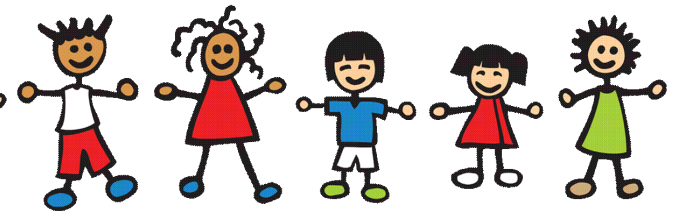 GRUPĖS PAVADINIMASVAIKŲ AMŽIUS DIRBANTYS PEDAGOGAI„ PIPIRAS“2-3 M.Veronika PetravičiūtėSkaidrė Žuromskienė„ ŽIRNIUKAS“2-3 M.Aistė SulimienėPaulina Ponomariovienė„ ŠALTINĖLIS“2-3 M.Nijolė PliopienėEdita Valiukevičienė„PIEŠTUKAS“3-5 M.Danutė TepnevienėDanutė Romaš„ VOVERYTĖ“4-5 M.Justina JanušaitienėBirutė Žukovskienė„NYKŠTUKAS“5-6 M.Rita LyginaLaima DunovskajaVida SmolskėBirutė Čiausovienė„ LAKŠTUTĖ“5-6 M.Edita KazilionytėJanina Masilionienė„KODELČIUKAS“5-7 M.Julija TaraškevičStasė Adamonienė„PAGRANDUKAS“2-4 M.Natalija BaliuckienėJurgita Lebedeva„RIEŠUTĖLIS“2-4 M.Laima DunovskajaAušra Červinskienė„BITUTĖ“5-7 M.Rasa RoguckienėOdeta Radzevičienė„ VYTURĖLIS“5-7 M.Laura DumbrienėOna Brazaitytė